СПЕЦИФИКАЦИЯ контрольно- измерительных материалов для проведения итоговой контрольной работы  по АЛГЕБРЕ в 7 классах за 2017-2018учебный годНазначение работы –  определение уровня подготовки обучающихся 7-х классов по предмету математика на конец учебного года.Документы, определяющие содержание работы:  Содержание тестовой работы определяется на основе Федерального государственного образовательного стандарта основного общего образования (приказ Министерства образования и науки РФ от 17 декабря 2010г. № 1897 «Об утверждении федерального государственного образовательного стандарта основного общего образования»).3.Характеристика структуры и содержания работы. Работа математике состоит из 3-х частей и включает в себя 9 заданий, различающиеся формой и уровнем сложности (таблица 1):Часть А (базовый уровень) содержит 6 заданий с выбором ответа. К каждому заданию приводится четыре варианта ответа, из которых верен только один.Часть В (более сложные) содержит 2 заданий, к которым требуется дать краткий ответ.  Часть С (повышенный сложности) содержит 1 заданий, к которому требуется записать решение и дать развернутый ответ.Таблица 1. Распределение заданий работы по частям.4. Распределение заданий работы по содержанию и видам деятельности.В тестовую работу включены вопросы, проверяющие: сформированность понятийного аппарата по проверяемым разделам содержания; знание основных правил и формул, умение их применять; умение оценивать логическую правильность рассуждений, умение интерпретировать знаково-символьную информацию; умение применять изученные понятия. Результаты, методы для решения задач практического характера, пользоваться оценкой и прикидкой при практических расчетах.В работе представлены задания различных уровней сложности: базового и повышенного. Задания базового уровня включены в часть А работы. Это простые задания, проверяющие усвоение наиболее важных математических понятий. Задания повышенного уровня включены в части В и С работы. Эти задания направлены на проверку умения использовать понятия и законы для решения различных задач. Часть А содержит 6 заданий. Часть В содержит 2 задания, часть С содержит 1 задание. В таблице 2 представлено распределение заданий работы по уровню сложности.Время выполнения работы –  40 минут Дополнительные материалы и оборудование: при выполнении заданий разрешается иметь бланк для ответа, ручку, карандаш, чертежные инструменты. Система оценивания отдельных заданий и работы в целом Задание с выбором ответа считается выполненным, если выбранный номер ответа совпадает с верным ответом. Каждое из заданий оценивается 0,5 балла. Задание с кратким ответом считается выполненным, если ответ совпадает с верным ответом. Каждое из заданий оценивается в 1 балла, если верно указаны все элементы ответа. Задание с развернутым ответом считается выполненным, если выбран правильный путь решения, из письменной записи решения понятен ход рассуждений, получен верный ответ. Задание оценивается в 2 балла, если верно указаны все элементы ответа. Максимальное количество баллов – 7  баллов.Шкала перевода набранных баллов в отметку8. Обобщенный план варианта работы  Уровни сложности задания: Б –  базовый, П –повышенный Итоговый тест по программе 7 классаВариант № 3Часть А1.Решите уравнение:   12у – 4,5 = 2у + 7,5.-1,2;   2) -3;   3) 1;   4) 1,2.2.Даны прямые a, b, c, d, заданные, соответственно, уравнениями          (а):  у= -4х – 3;     (b):  у =  ;      (с):  у= -3 -  х;      (d):  у = 6 – 4х. Укажите пару параллельных прямых.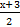 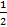 1) а и b;     2) а и d;     3) b и d;     4) b и с.3.Упростите выражение:    -4 а6 b2 (2 а2)3.1) 32 а12 b2;     2) –8а11 b2;     3) 147 а10 b2;     4) – 32 а12 b2.4.Выполните умножение:   (3х – 2у) (2 х + 3у).1) 9х2 + 2 ху -4у2;  2) 6х2 - 13ху -6 у2; 3) 6ху- 2 у2; 4) 6х2 - 5ху -6 у25. Преобразуйте в многочлен:    (5а – 2в)2.1) 25а2 –20ав +4в2;      2)25а2 –10ав +4в2;       3) 25а2 +4в2;       4) 25а2 –4в2.6. Выясните,  на сколько,  медиана ряда   17, 10,13,15,8,10,11,12 больше его моды? 1) на 10;   2) на 1,5;   3) на 5;   4) на 3,5.Часть В7. Решите систему уравнений:                                                               ,                                                                                                    8. Упростите выражение:   у (2 у2 - 4) – (у – 2) (у + 2) – 2 (у3 + 1).ЧастиЧислоМаксимальныйТипработызаданийбаллзаданийЧасть А6 3Задания с выбором ответаЧасть В22Задания с кратким ответомЧасть С12Задания с развернутым ответомИтого97Таблица 2. Распределение заданий по уровню сложностиТаблица 2. Распределение заданий по уровню сложностиТаблица 2. Распределение заданий по уровню сложностиТаблица 2. Распределение заданий по уровню сложностиУровеньПроцент максимального первичного балла заУровеньЧислоМаксимальныйзадания данного уровня сложности отсложностиЧислоМаксимальныйзадания данного уровня сложности отсложностизаданийпервичный баллмаксимального первичного балла за всю работу,заданийзаданийпервичный баллмаксимального первичного балла за всю работу,заданийравного 7равного 7базовый6 343%повышенный3457%Отметка«2»«3»«4»«5»Балл0-2,53-44,5-5,56-7№Обозна-ПроверяемыеПроверяемыеУровеньУровеньМаксимальныйМаксимальныйп/пчениетребованиятребованиясложностисложностибалл за выпол-балл за выпол-задания(умения)(умения)заданиязаданиянениенениев работезаданиязадания1А1Уметь решать уравнения с одной переменнойУметь решать уравнения с одной переменнойББ0,50,52А2Уметь распознавать графии линейных функцийУметь распознавать графии линейных функцийББ0,50,53А3Уметь упрощать  выражения,Уметь упрощать  выражения,ББ0,50,5содержащего степени с натуральным показателем.содержащего степени с натуральным показателем.4А4Уметь умножать многочлен на многочленУметь умножать многочлен на многочленББ0,50,55А5Уметь  применять формулы сокращенного умноженияУметь  применять формулы сокращенного умноженияББ0,50,56А6Уметь находить статистические характеристикиУметь находить статистические характеристикиББ0,50,514В1Уметь решать систему уравнений. Уметь решать систему уравнений. ПП1115В2Уметь выполнять тождественные преобразования алгебраических выраженийУметь выполнять тождественные преобразования алгебраических выраженийПП1116С1Уметь  составлять формулу линейной функции по заданным точкам.Уметь  составлять формулу линейной функции по заданным точкам.ПП22